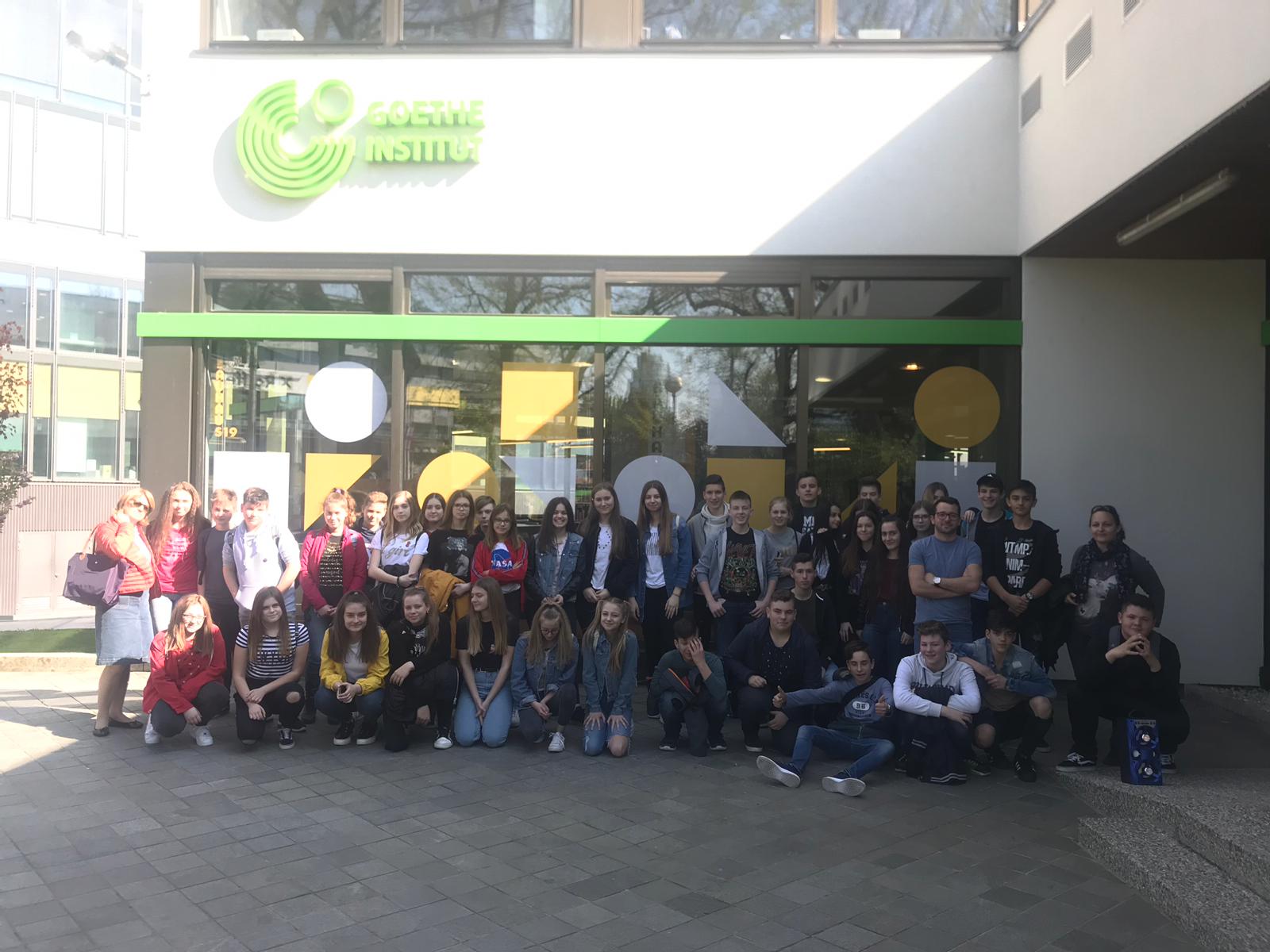 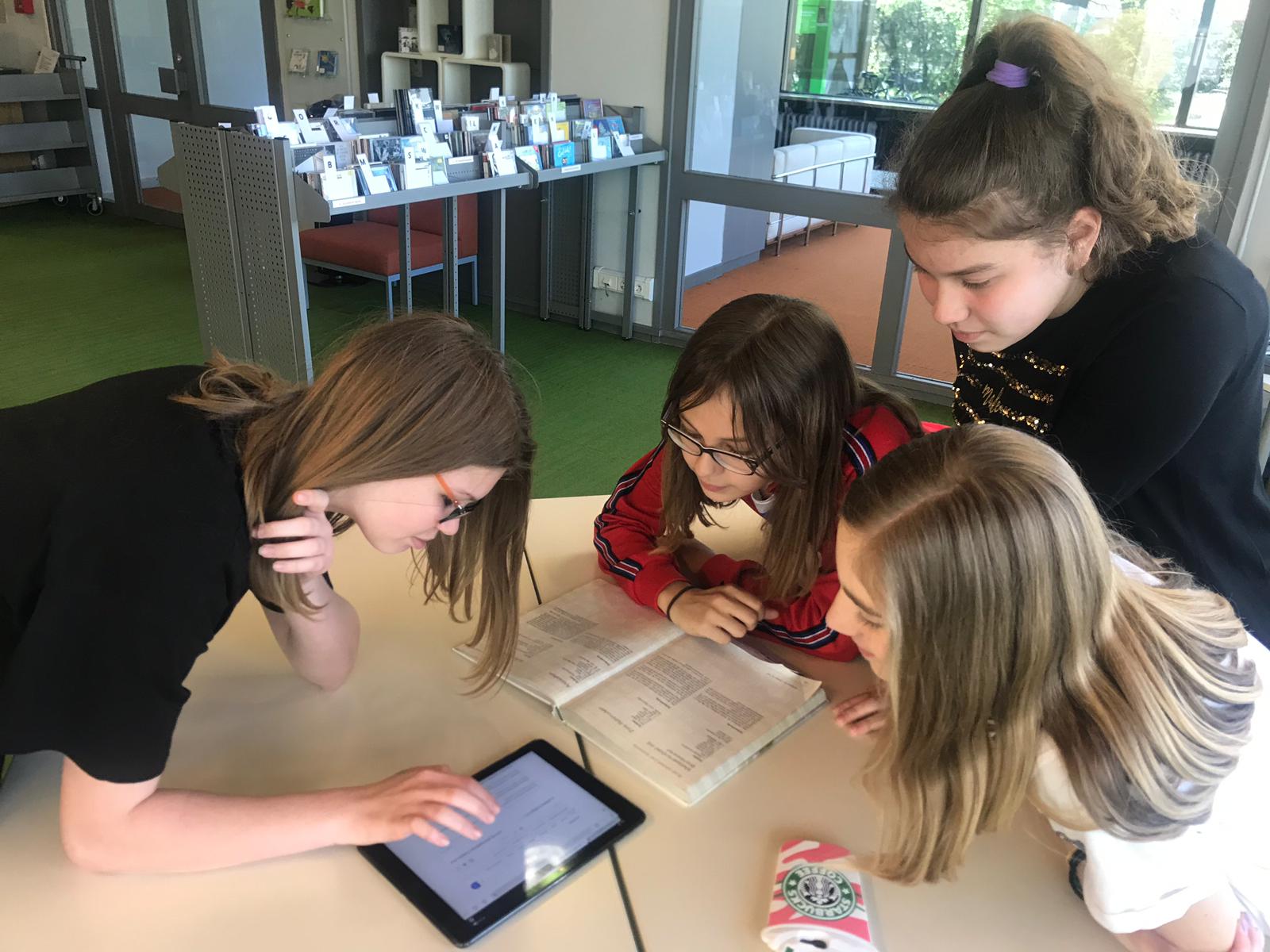 i raznim 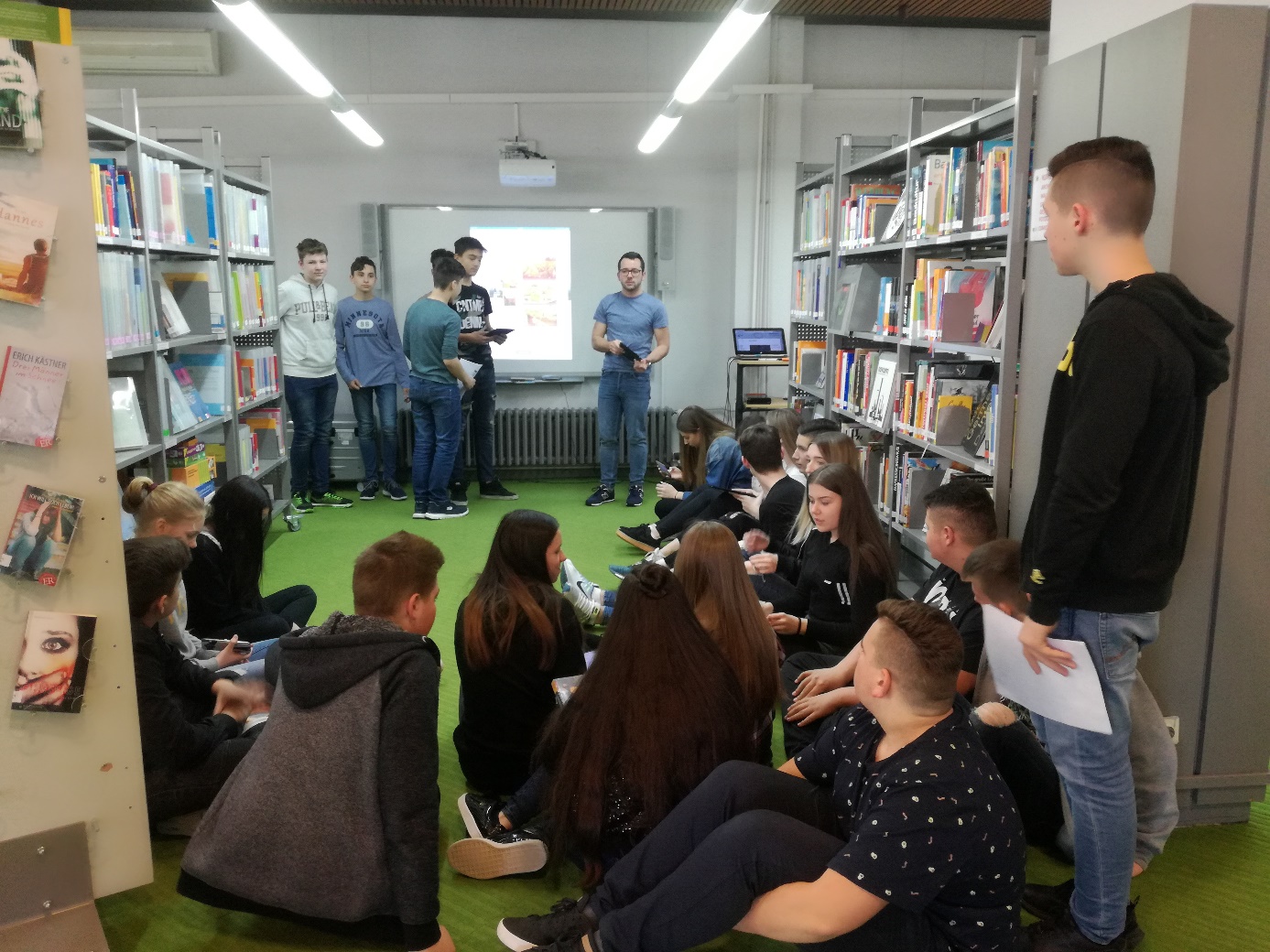 Neki o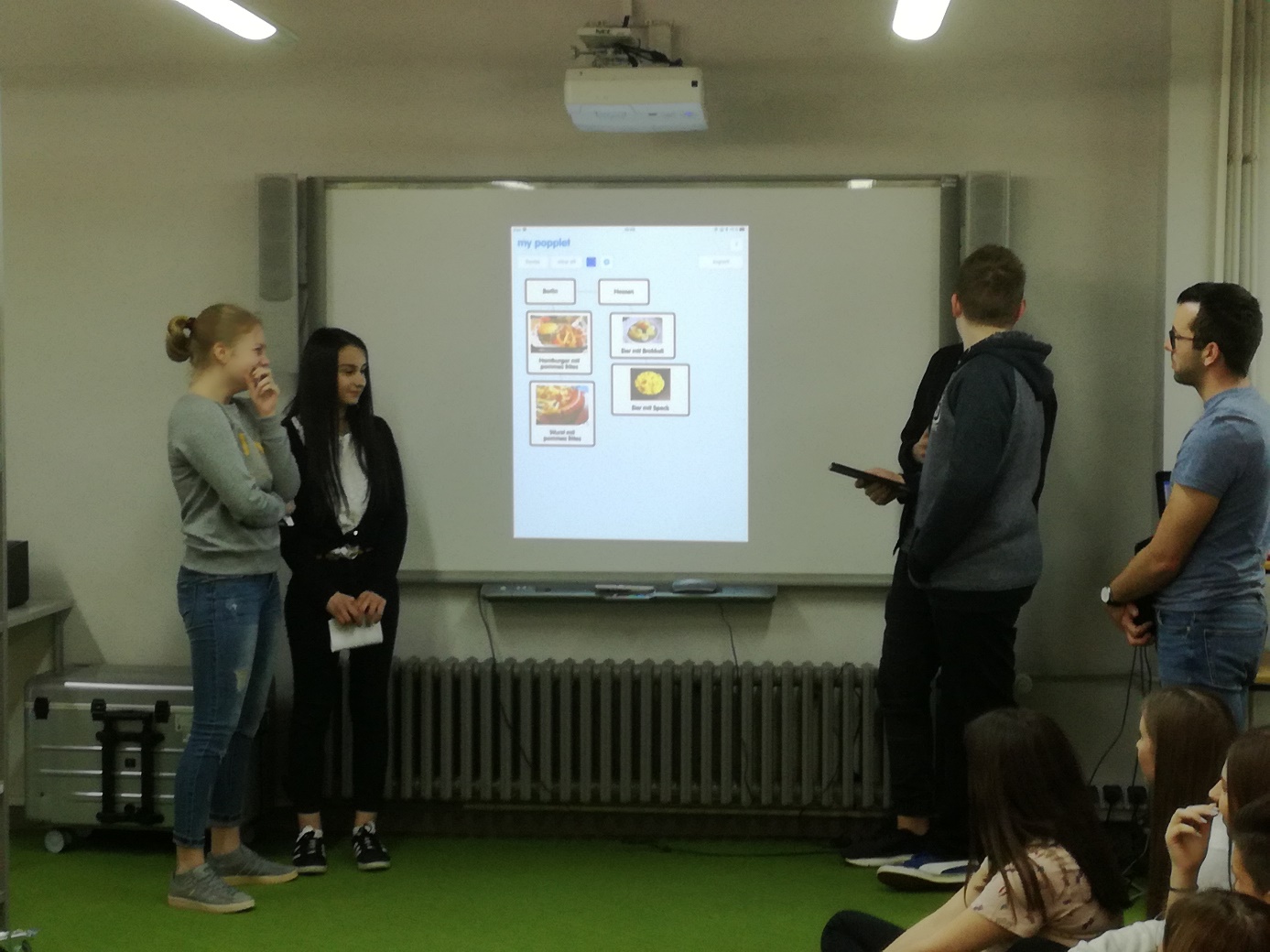 napraviti r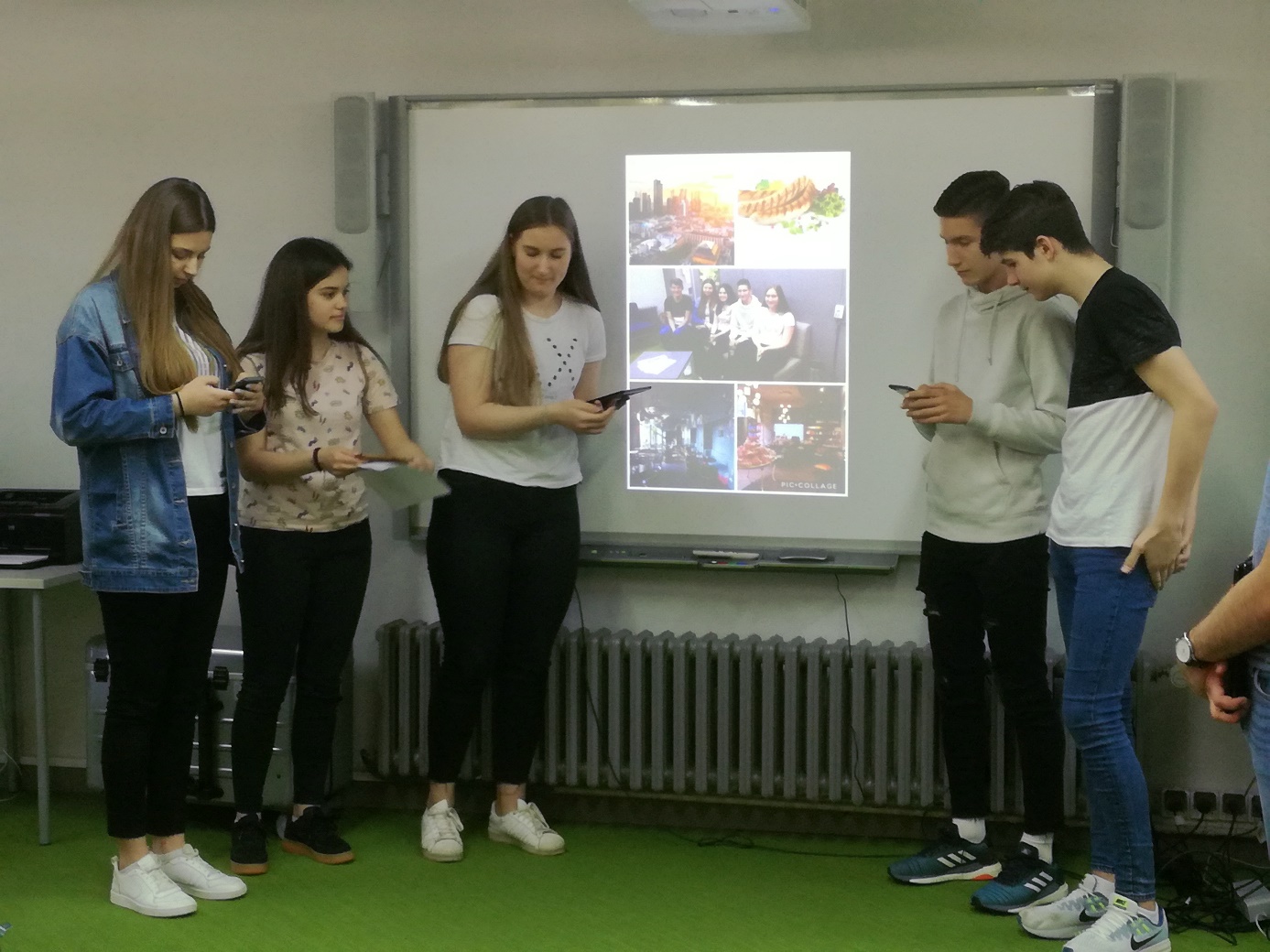 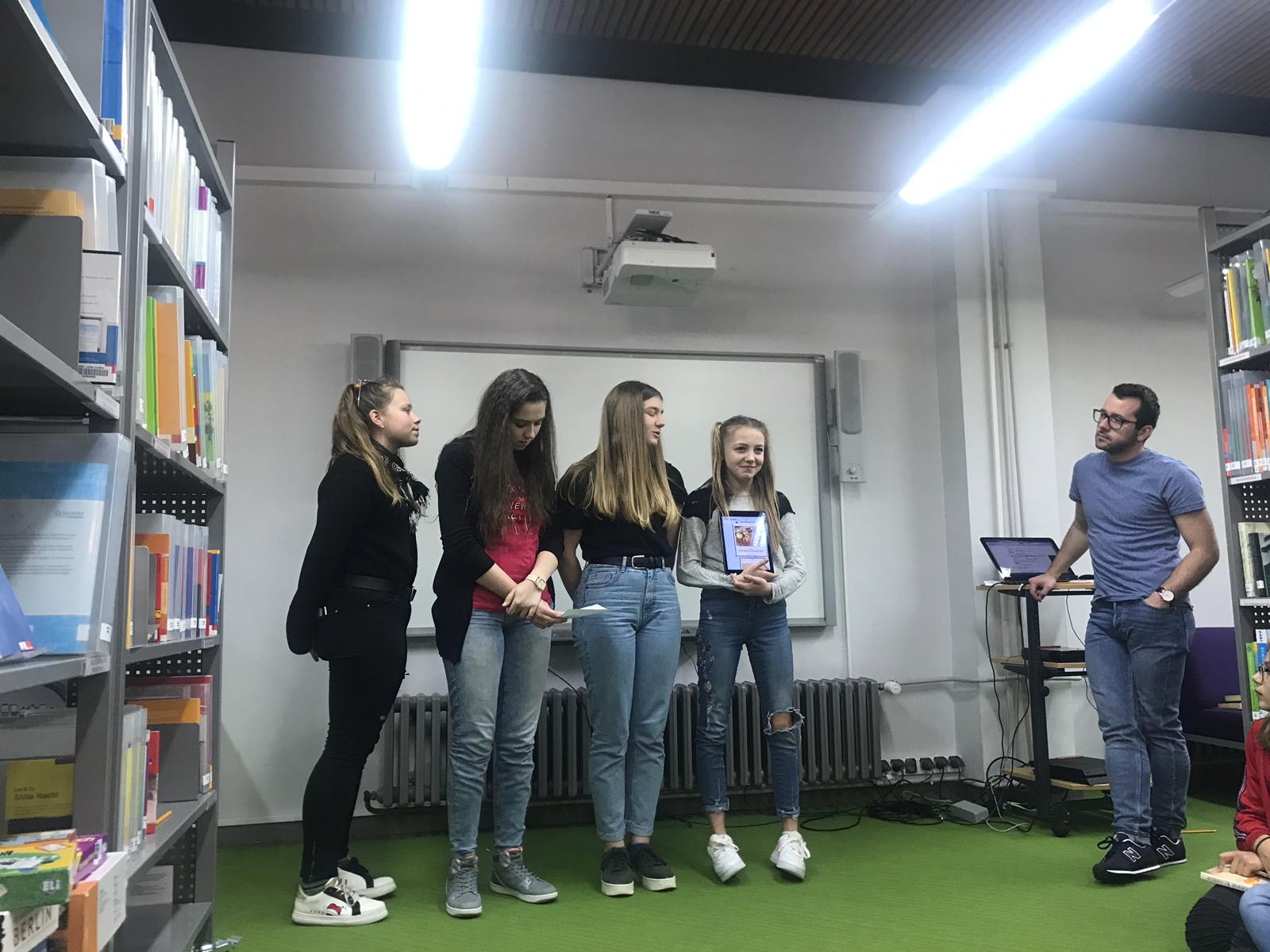 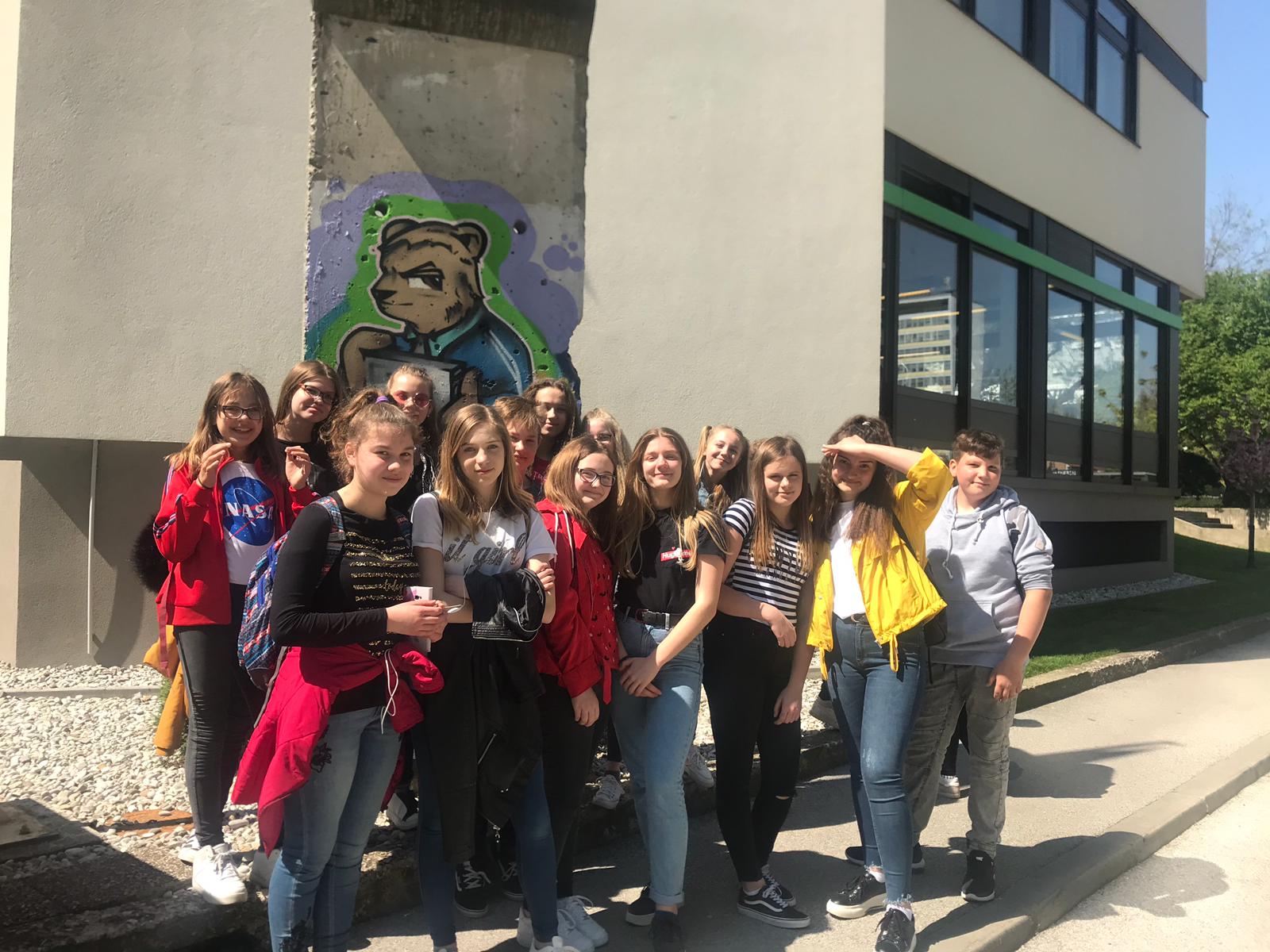 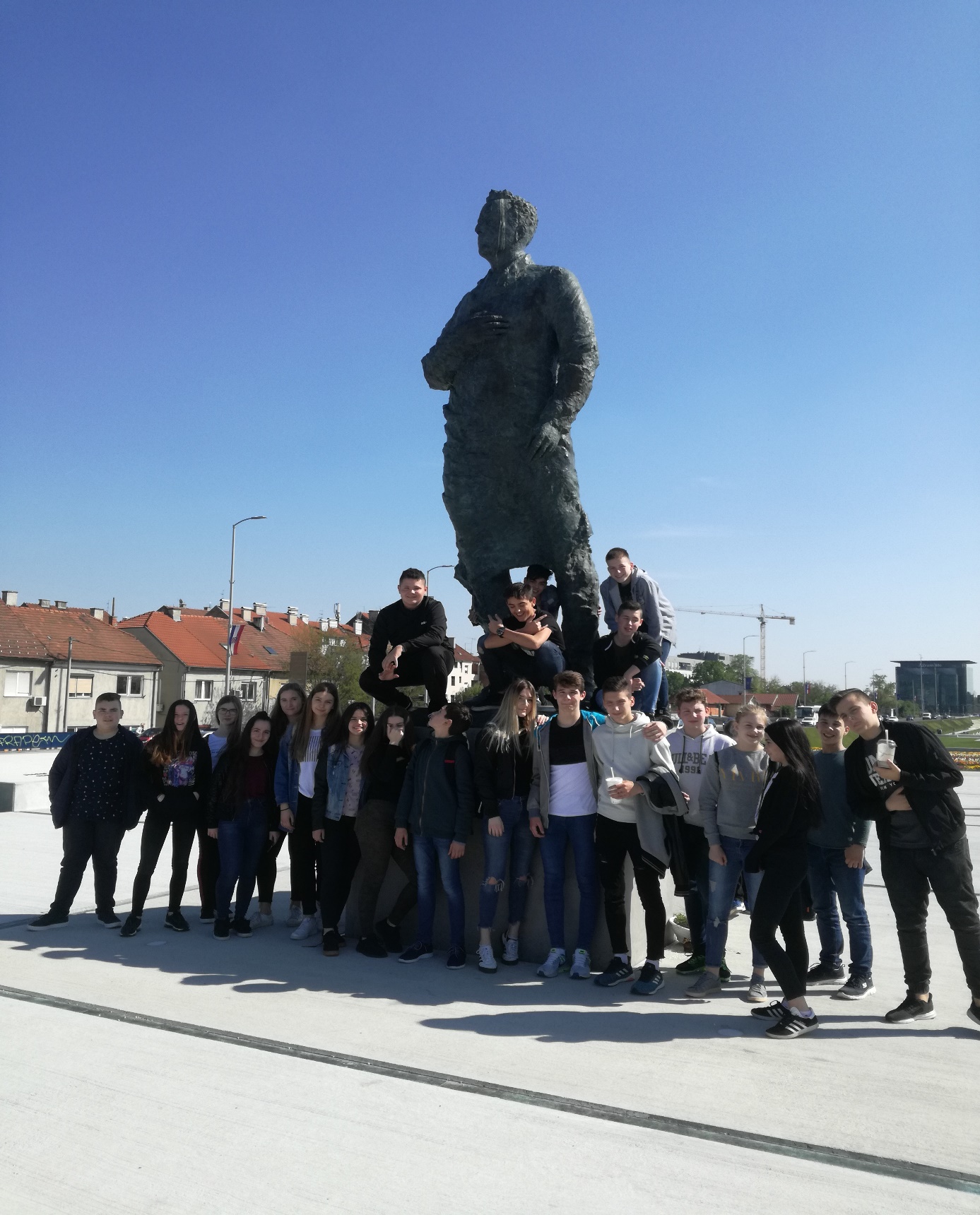 